Wielkanocne ćwiczenie oddechowe-pisanka (przenoszenie ozdób na pisankę przy pomocy słomki)Jak nauczyć dziecko zasysania elementów słomką? : https://www.logopediapraktyczna.pl/zabawy-oddechowe-z-wykorzystaniem-rurki-instrukcja/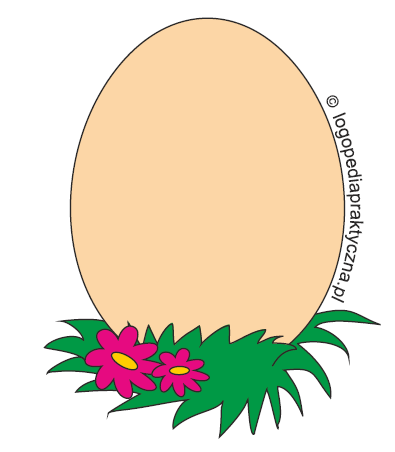 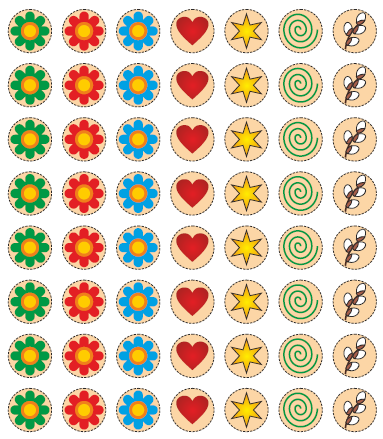 